Debido a las situaciones especiales que se pueden derivar debido al posible confinamiento individual, de aula o del Centro por la COVID-19, el equipo educativo del 4º de primaria ha acordado ajustar la programación didáctica en caso de necesidad en sus siguientes aspectos: Priorización de estándares de aprendizaje básicos, que se exponen a continuación, teniendo en cuenta que en el documento principal de la Programación Didáctica ya están recogidos las competencias que se trabajan con dichos estándares y los criterios de evaluación a que se refieren cada uno de ellos.Adecuación a la nueva situación de escolarización. de los criterios de calificación y los instrumentos utilizados. Cambios metodológicos ante el posible aislamiento en los hogares familiares.ESTÁNDARES DE APRENDIZAJE DE LAS DISTINTAS ÁREASCRITERIOS DE CALIFICACIÓN E INSTRUMENTOS UTILIZADOSLENGUA, MATEMÁTICAS, SOCIALES, NATURALESVALORES RELIGIÓNPLÁSTICAINGLÉSEDUCACIÓN FÍSICA MÚSICAMETODOLOGÍA LENGUA, MATEMÁTICAS, SOCIALES, NATURALES, VLORES Y PLÁSTICA.EN EL SUPUESTO DE QUE SE SUSPENDAN LAS CLASES SE TENDRÍAN EN CUENTA LOS SIGUIENTES APARTADOS:A través de videoconferencia se realizarán las explicaciones correspondientes de los contenidos.Se informaran de las tareas diarias a través del blog de la clase y videoconferencia.Se recogerán las actividades mediante de los libros digitales, carpetas de one drive y correo electrónico.La comunicación de las familias se realizará a través de remind.                              EN EL SUPUESTO DE QUE UN ALUMNO NO PUEDA ASISTIR A CLASE POR CUARENTENASi los síntomas de la enfermedad le impiden realizar el trabajo diario, recuperará los contenidos cuando se reincorpore.Si carece de síntomas que le impidan el trabajo diario, será informado de las tareas a través de remind. En el caso de que la transmisión de contenidos requiera una atención más pormenorizada, se tendrá en cuenta y se atenderá estas necesidades.RELIGIÓNSe tendrá en cuenta una metodología activa, mediante visualización de mapas, imágenes etc… y realización de fichas, que se enviará al alumno de forma telemática      Se intentará mantener la temporalización inicialmente programada, priorizando el trabajo sólo de los contenidos y estándares de aprendizaje contemplados en este documento. RECURSOS							                                                                             Texto, Biblia, cuaderno, fichas etc…EN EL ÁREA DE MÚSICA	En caso de confinamiento, las actividades en el área de educación musical se desarrollarán de manera telemática y la programación del área se ve necesariamente modificada.	Una asignatura que se plantea de forma eminentemente práctica, con el trabajo en equipo, la socialización y el juego como ejes fundamentales, se ve afectada especialmente por esta situación.	Así, para esta situación especial del curso, se reforzarán los aprendizajes de teoría musical, se propondrán diversas dinámicas rítmicas y de movimiento para, además, tratar de ayudar a los alumnos a llevar mejor tantas semanas en 	casa.	En caso de confinamientos puntuales, se enviarán las actividades trabajadas a 	las familias a través de Remind. 	Para confinamientos generales se propondrán actividades a través del blog del 	aula y se solicitará el envío de ejercicios por correo electrónico.ANEXO A LA PROGRAMACIÓN DIDÁCTICA (AJUSTE COVID-19) 4º PRIMARIACurso 2020/2021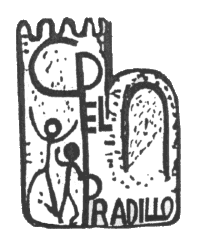 C.E.I.P. EL PRADILLOESTÁNDARES DE APRENDIZAJE BÁSICOS DEL ÁREA DE LENGUAExpresa oralmente con coherencia y orden los conocimientos y opiniones, utilizando lenguaje no sexista.Reconoce la información importante en un texto oral sencillo: el tema y las ideas principales.Lee en voz alta un texto con fluidez y entonación adecuada, mostrando comprensión del mismo.Localiza la información principal, en la lectura de textos diversos del ámbito escolar y social (cartas, normas, convocatorias, programas de trabajo, reglamentos, noticias, folletos informativos, folletos literarios, webs infantiles y juveniles, etc.), en soporte papel como digital, para aprender e informarseEscribe, en diferentes soportes, textos propios del ámbito de la vida cotidiana: diarios, cartas, etc. imitando textos modelo.Escribe textos organizando las ideas con claridad, respetando las normas gramaticales y ortográficas de puntuación y acentuación estudiadas.1.4. Reproduce textos dictados correctamente                                                                                                                                                    Conoce y aplica las normas ortográficas trabajadas: palabras que empiezan por bu-, bur- y bus-. Palabras terminadas en – d y –z. Palabras con x. Adjetivos terminados en –avo, -eve, -ivo. Palabras con ll e y. Norma ortográfica de la h (hum- , hui-, hue-; verbos con h). Palabras terminadas en –aje, -eje, -jero/a, -jería.Verbos acabados en –aba, -abas. Haber y a ver. Verbos terminados en –ger, -gir.Palabras que empiezan por geo- gest-. Verbos acabados en –bir, -buir.Abreviaturas..Identifica las palabras agudas, llanas y esdrújulas y las reglas de acentuación.Identifica el sujeto y el predicado en la oraciónDefine e identifica oraciones enunciativa ,  firmativas, enunciativas negativas, interrogativas, exclamativas, utilizando correctamente los signos de ¿? Y ¡!. y la entonación adecuada. 	Identifica los elementos narrativos de loscuentos: introducción, nudo, desenlace.Lee y diferencia los tipos de texto literario narrativo: leyenda, fábula y cuento.ESTÁNDARES DE APRENDIZAJE BÁSICOS DEL ÁREA DE MATEMÁTICASAnaliza y comprende el enunciado de los problemas (datos, relaciones entre los datos, contexto Utiliza la composición y  descomposición aditiva para expresar un número.Realiza sumas sin equivocaciones con números naturales de hasta cinco cifras.Conoce y aplica las tablas de multiplicar.Realiza divisiones con números de una y dos cifras en el divisor.Resuelve problemas reales en los que intervengan números naturales, decimales o fracciones, con orden y siguiendo los pasos establecidos.Identifica las unidades del Sistema Métrico Decimal. Longitud, capacidad y masa.Realiza sumas y restas de medidas de longitud, capacidad y masa.Identifica y clasifica figuras planas y cuerpos geométricos, utilizando diversoscriterios.Recoge y clasifica datos cuantitativos, de situaciones de su entorno, utilizándolos para construir tablas de datos.Identifica diferentes tipos de sucesos: posibles, imposibles y seguros.ESTÁNDARES DE APRENDIZAJE BÁSICOS DEL ÁREA DE CIENCIAS NATURALESBusca, selecciona y organiza información concreta y relevante, la analiza, obtiene conclusiones, comunica su experiencia, reflexiona acerca del proceso seguido y lo comunica oralmente y por escrita    					                                                                                       Identifica y describe las principales características de las funciones vitales del ser humano.Identifica las principales características de los aparatos respiratorio, digestivo, locomotor, circulatorio y excretor y explica las principales funciones.Identifica las características y clasifica los seres vivos: reino animal, reino de las plantas, reino de los hongos y otros reinos.Identifica las características y clasifica las plantasReconoce y explica algunos ecosistemas de su entorno.Identificación de fuerzas conocidas que hacen que los objetos se muevan o se deformen. Fuerzas de atracción o repulsión. Gravedad.Identifica y explica algunas de las principales características de las diferentes formas de energía: mecánica, lumínica, sonora, eléctrica, térmica, química.Identifica diferentes tipos de máquinas, ylas clasifica según el número de piezas, la manera de accionarlas, y la acción que realizan.ESTÁNDARES DE APRENDIZAJE BÁSICOS DEL ÁREA DE CIENCIAS SOCIALESDefine clima, nombra sus elementos e identifica los factores que lo determinan.Identifica los fenómenos atmosféricos y los relaciona con las unidades en que se midenConfecciona e interpreta gráficos sencillos de temperaturas y precipitaciones de su entorno, a partir de los datos obtenidos.Identifica y nombra los tramos de un río y describe las características de cada uno de ellos.Nombra y localiza en un mapa los ríos más importantes de Castilla y León y de España.Nombra y localiza los mares y océanos que bañan las costas españolas.Describe las características generales del relieve de España.Describe la organización territorial de España.Localiza en un mapa las distintas comunidades autónomas y ciudades autónomas que forman España, así como sus provincias.Nombra las estructuras básicas de gobierno y los elementos territoriales de España.Define población de un territorio e identifica los principales factores que inciden en la misma.Identifica los tres sectores de actividades económicas y clasifica distintas actividades en el grupo al que pertenecen.Define Historia, nombra sus edades y las ordena cronológicamente.Identifica y localiza en el tiempo y en el espacio los hechos fundamentales de la características de cada una de ellos.Explica la diferencia de los dos períodos en los que se divide la Prehistoria (Paleolítico y Neolítico) y describe las características básicas de las formas de vida en estas dos épocas.Describe las principales características de la Edad Antigua en la Península Ibérica.Identifica y explica las principales manifestaciones culturales y artísticas de la época romana.ESTÁNDARES DE APRENDIZAJE BÁSICOS DEL ÁREA DE INGLÉSComprende el sentido general en mensaje y anuncios sencillos que contengan instrucciones, indicaciones u otro tipo de información (números, horarios, campamento, etc.) y extrae algún dato concreto.Entiende la información esencial en conversaciones breves y sencillas en las que participa, que traten sobre temas familiares como, por ejemplo, transporte, alimentos, viajes, familia, uno mismo, etc.Responde adecuadamente en situaciones de comunicación (saludo, preguntas sencillas sobre sí mismo, petición u ofrecimiento de objetos, expresión de lo que le gusta o no, del lugar donde está situado algo...Comprende información esencial y localiza información específica en textos informativos sencillos como horarios, catálogos, listas de precios, anuncios, guías telefónicas, publicidad...Comprende instrucciones sencillas por escrito asociadas a diferentes acciones en el aula y a tareas escolares.Completa formularios marcando opciones y rellenando datos u otro tipo de información personal (por ejemplo, gustos, títulos de cuentos leídos, opiniones, etcétera).Escribe, basándose en un modelo, textos breves de carácter informativo sobre temas tratados oralmente en clase utilizando el vocabulario y expresiones básicas trabajados previamente.ESTÁNDARES DE APRENDIZAJE BÁSICOS DEL ÁREA DE EDUACIÓN PLÁSTICAUtiliza el punto y la línea al representar el entorno próximo y el imaginario.Distingue y explica las características del color, en cuanto a su luminosidad, tono y saturación, aplicándolas con un propósito concreto en sus producciones.Organiza el espacio de sus producciones bidimensionales utilizando conceptos básicos de composición, equilibrio y proporción.Traza, utilizando la escuadra y el cartabón, rectas paralelas y perpendiculares.ESTÁNDARES DE APRENDIZAJE BÁSICOS DEL ÁREA DE EDUCACIÓN  MUSICALBLOQUE 1: MÚSICA: ESCUCHA1. Identifica, clasifica y describe los distintos elementos del lenguaje musical.2. Distingue los instrumentos de la música popular tras la escucha de obras musicales.BLOQUE 2: MÚSICA - INTERPRETACIÓN MUSICAL 2. Utiliza el lenguaje musical para la interpretación de obras sencillas.3. Traduce al lenguaje musical convencional melodías y ritmos sencillos.4. Interpreta piezas instrumentales sencillas con y sin acompañamiento.BLOQUE 3: MÚSICA - MOVIMIENTO Y DANZA2. Controla la postura y la coordinación con la música cuando interpreta coreografías.ESTÁNDARES DE APRENDIZAJE BÁSICOS DEL ÁREA DE EDUCACIÓN FÍSICA2.1 Utiliza las tecnologías de la información y la comunicación  para localizar  y extraer la información que se le solicita.2.2 Presenta sus trabajos atendiendo  a las pautas proporcionadas, con orden, estructura y limpieza y utilizando programas de presentación1.1 Adapta  los desplazamientos  a diferentes tipos de entornos y de actividades físico deportivas  y  artístico  expresivas ajustando su realización a los parámetros espacio-temporales   y   manteniendo   el equilibrio postural3.2. Toma de conciencia de las exigencias y valoración del esfuerzo que comportan los aprendizajes de nuevas habilidades2.1.  Expone  las  diferencias,  características y/o relaciones entre juegos populares deportes colectivos, deportes individuales y actividades en la naturaleza2.5. Reconoce la riqueza cultural, la historia y el origen de los juegos y el deporte3.4. Conoce las principales señales de tráfico y su simbología3.5.  Conoce  y  aplica  las  normas  de circulación como peatón y ocupante de vehículos en vías urbanas y carreteras (ciclista).1.4. Conoce  y lleva a cabo bailes y danzas sencillas, representativas de distintas culturas y distintas épocas, siguiendo una coreografía establecida2.2. Reproduce composiciones grupales en interacción con los compañeros y compañeras utilizando los recursos expresivos del cuerpo y partiendo de estímulos musicales, plásticos o verbales.1.4.Relaciona las capacidades físicas básicas con los ejercicios realizados.1.5.Relaciona los hábitos de alimentación con la actividad física.1.6. Respeta 	las 	normas higiénicas con respecto a las actividades físicas.ESTÁNDARES DE APRENDIZAJE BÁSICOS DEL ÁREA DE VALORES SOCIALES Y CÍVICOSExplica el valor de la respetabilidad y la dignidad personal.Reflexiona, sintetiza y estructura sus pensamientos.Realiza un adecuado reconocimiento e identificación de sus emociones.Utiliza el lenguaje positivo.Desarrolla proyectos y resuelve problemas en colaboración.ESTÁNDARES DE APRENDIZAJE BÁSICOS DE ÁREA DE RELIGIÓN CATÓLICA1.2. Describe los pasos de la celebración del sacramento del Perdón. (básico)2.1. Vincula símbolos, significados y momentos en la celebración eucarística. (básico)2.1. Visualiza, en obras de arte,  escenas de perdón y las explica. (básico)3.1. Busca, subraya y comenta rasgos de la preferencia de Jesús por los más necesitados y los enfermos, en los textos evangélicos. (básico)4.1. Secuencia ordenadamente escenas de la Historia de la Pasión e identifica las palabras que expresan su relación con el Padre. (básico)5.1. Reconstruye y memoriza escenas bíblicas donde Dios hace la promesa del Mesías. (básico)1.2. Describe los pasos de la celebración del sacramento del Perdón. (básico)2.1. Vincula símbolos, significados y momentos en la celebración eucarística. (básico)CRITERIOS DE CALIFICACIÓN%INSTRUMENTOS UTILIZADOSACTIVIDADES DIARIAS60. Cuestionarios FORMS. Fichas interactivas LiveWordSheets. Libros digitales.. Registro de tareas….. Carpetas OneDriveCONTROLES20. Cuestionarios FORMS. Fichas interactivas LiveWordSheets. Controles fotocopiables.PRESENTACIÓN DE TAREAS, ESFUERZO, ACTITUD, LIMPIEZA20Registro de tareas….Carpetas OneDriveCRITERIOS DE CALIFICACIÓN%INSTRUMENTOS UTILIZADOSACTIVIDADES DIARIAS70Cuestionarios FORMS. Fichas interactivas LiveWordSheets. Libros digitales.. Registro de tareas….. Carpetas OneDriveCONTROLES30. Cuestionarios FORMS. Fichas interactivas LiveWordSheets. Controles fotocopiables.. TrabajosCRITERIOS DE CALIFICACIÓN%INSTRUMENTOS UTILIZADOSTareas realizadas60Libro de textoCuadernoFichas sobre temas tratadosEnvío de tareasEsfuerzo20El trabajo se entregará en el plazo solicitadoInterés20Limpieza y orden en los trabajosCRITERIOS DE CALIFICACIÓN%INSTRUMENTOS UTILIZADOSLÁMINAS 60. Registro de tareas….. Carpetas OneDriveESFUERZO Y ACTITUD 20. Registro de tareas…PRESENTACIÓN DE TRABAJOS 20. Registro de tareas….. Carpetas OneDriveCRITERIOS DE CALIFICACIÓN%INSTRUMENTOS UTILIZADOSACTIVIDADES DIARIAS60. Cuestionarios FORMS. Fichas interactivas LiveWordSheets. Libros digitales.. Registro de tareas….. Carpetas OneDriveCONTROLES20. Cuestionarios FORMS. Fichas interactivas LiveWordSheets. Controles fotocopiables.PRESENTACIÓN DE TAREAS, ESFUERZO, ACTITUD, LIMPIEZA20Registro de tareas….Carpetas OneDriveCRITERIOS DE CALIFICACIÓNVALORACIONINSTRUMENTOS UTILIZADOSGrado de consecución de los estándares tanto básicos como normales.Los estándares que en cada una de las unidades se han considerado básicos tendrán un valor doble que los considerados normales.Seguimiento del trabajo de los alumnos a través de vídeos, club de lectura, Cuaderno virtual, cuestionarios y trabajos. Utilizando como medio de comunicación el e_mail y el blog del  curso.INSTRUMENTOS DE EVALUACIÓN Y PORCENTAJESINSTRUMENTOS DE EVALUACIÓN Y PORCENTAJESINSTRUMENTOS DE EVALUACIÓN Y PORCENTAJESTrabajos, Cuestionarios y actividades teóricas.60% del total de estándares.60% del total de estándares.Actividad práctica.20% del total de estándares.20% del total de estándares.Actitud e implicación en la realización de las actividades20% del total de estándares.20% del total de estándares.CRITERIOS DE CALIFICACIÓN%INSTRUMENTOS UTILIZADOSEntrega de las actividades solicitadas.50%Cuestionarios digitales en función de las actividades programadas y correo electrónico para el envío de las tareas.Esfuerzo y desempeño en su realización.30%Cuestionarios digitales en función de las actividades programadas y correo electrónico para el envío de las tareas.Compromiso y puntualidad en las entregas de dichas actividades.20%Cuestionarios digitales en función de las actividades programadas y correo electrónico para el envío de las tareas.